City of MorristownIN SOUTHERN MINNESOTA LAKES REGION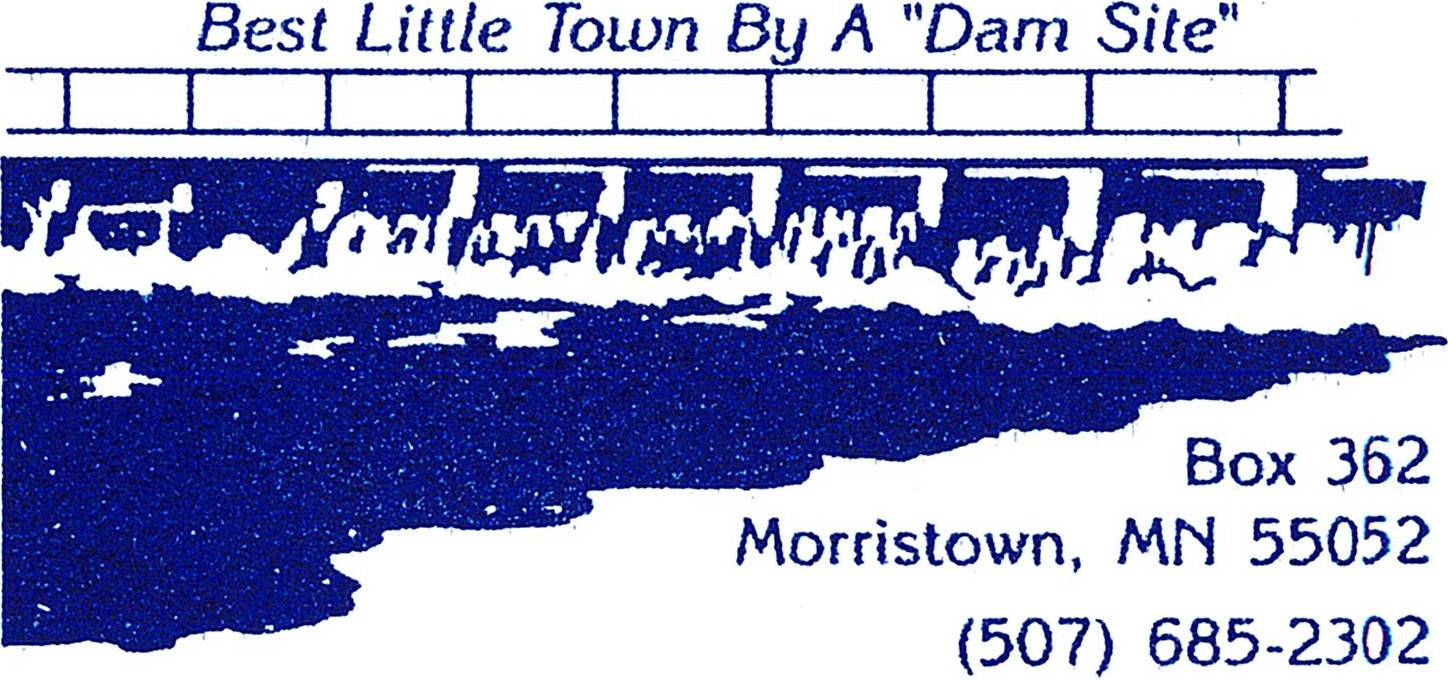 MORRISTOWN ECONOMIC DEVELOPMENT AUTHORITY SPECIAL MEETING MINUTES   MONDAY, MARCH 1, 2021 Present:  Chuck Larsen, Kurt Wolf, Loren Dahle Absent:  Chairman Steve Nordmeier, Tim FlatenOther Present: City Administrator Michael MuellerCall to Order:
The EDA Committee meeting was called to order by Chuck Larson, on Monday, March 1, 2021 at 6:00 p.m., in the City Council Chambers, at 402 Division Street South.  
Additions/Corrections to Agenda:
None.

Additions/Corrections to Minutes:
Motion by Loren Dahle, seconded by Kurt Wolf and was carried unanimously to approve the January 4, 2021 meeting minutes. 
Citizens Comments, Questions or Suggestions:
None.
Old/Unfinished Business:
Possible purchase of five lots owned by Habitat for Humanity (HH) – Michael Mueller offered Habitat for Humanity $1,000/lot for 5 lots totaling $5,000.  Habitat did not accept this offer but counter offered to sell all 5 lots for $21,466. Motioned by Chuck Larson to offer HH $1,500/lot for 3 lots totaling $4,500.  Second by Kurt Wolf.  All in favor: Chuck Larson-Yes, Kurt Wolf-Yes, Loren Dahle-No. Motion passes. New Business:
Loren Dahle would like to discuss the handicap accessibility of the arched bridge in the park at the next meeting.

Adjournment: Motion by Chuck Larson, seconded by Kurt Wolf, and was carried unanimously to adjourn at 6:44 p.m.Next Scheduled Quarterly Meeting:  Monday, April 5, 2021 at 6:00 p.m                                                                              
                                                                                    Minutes by Secretary Chuck LarsenTranscribed by Lisa Duban, City Clerk